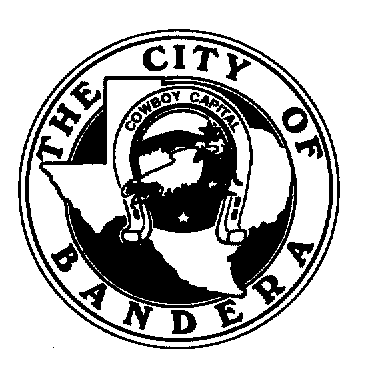 AGENDA FOR THE REGULAR MEETINGOF THE CITY COUNCIL OF THE CITY OF BANDERADECEMBER 1, 2016, 6:00 PMIN THE MUNICIPAL BUILDING AT511 MAIN STREET, BANDERA, TEXASCall to order.Invocation and Pledge of Allegiance.Visitors to be heard. This time is set aside for any person who wishes to address the City Council.  Each person should fill out the Speaker’s register prior to the meeting.  Presentations should be limited to no more than three (3) minutes.  Discussion by Council of any item not on the agenda shall be limited to statement of specific factual information given in response to any inquiry, a recitation of existing policy in response to an inquiry, and/or a proposal to place the item on a future agenda.  The presiding officer, during the Hearing of Visitors portion of the agenda, will call on those persons who have signed up to speak in the order they have registered.Approval of Minutes from meetings held on November 21, 2016 and October 20, 2016, and Amendment to Minutes from the meeting held on October 6, 2016.Staff Reports:Marshal’s ReportMunicipal Court ReportConsideration, discussion and possible action on the following items:Presentation by Chris Darus regarding signage on the city’s water tower recognizing the Bandera Lady Bulldogs for winning the cross country state championships three years in a row.Adoption of the City of Bandera 2017 Holiday Schedule.Appointment of the Municipal Court Judge or temporary judge in accordance with Section 7.01.002 of the Bandera Code of Ordinances.Appointment of the City Marshal in accordance with Section 9.03.033 of the Bandera Code of Ordinances. Designation of an official newspaper for the City of Bandera.Awarding of the administrative services contract for the 2016-2017 TxCDBG Community Development Fund Application to Langford Community Management Services.Awarding of the management/administrative services contract for the preparation of the 2017-2018 TxCDBG Community Development Fund Application and subsequent contract administration if application is funded.Awarding of the engineering services contract for the preparation of the 2017-2018 TxCDBG Community Development Fund Application and subsequent contract implementation if application is funded.Update and discussion on pending legal issues.General discussion with the City Attorney on legal issues including possible future code revisions, policy revisions, outstanding complaints or areas of concern.  This discussion will begin in open session, however, depending on the nature of the questions or discussion with the City Council, the City Council may convene in Executive Session as stated below.“Pursuant to Section 551.071 of the Texas Government Code, the City of Bandera will consult in closed session with its attorney to receive legal advice regarding pending or contemplated litigation, a settlement offer, or on a matter in which the duty of the attorney to the governmental body under the Texas Disciplinary Rules of Professional Conduct of the State Bar of Texas clearly conflicts with this chapter” to include the following matters:Legal guidance regarding possible City Code and/or policy amendments.Pending or contemplated litigation.Requests and announcements.City Administrator’s Comments.Motion to Adjourn.______________________________Diana EdwardsActing City SecretaryThe City Council for the City of Bandera reserves the right to adjourn into executive session at any time during the course of this meeting to discuss any of the matters listed above, as authorized by Texas Government Code §551.071 (Consultations with Attorney), §551.072 (Deliberations about Real Property), §551.073 (Deliberations about Gifts and Donations), §551.074 (Personnel Matters), §551.076 (Deliberations about Security Devices) and §551.086 (Economic Development) There may be a quorum of Economic Development Corporation / Planning and Zoning members at any regularly scheduled City Council Meeting.This facility is wheelchair accessible and handicapped parking is available. Request for accommodations or interpretive services must be made 48 hours prior to the meeting.  Please contact the City Secretary at (830) 796-3765.This Agenda is posted in accordance with the Texas Government Code, Chapter 551 on November 28, 2016.